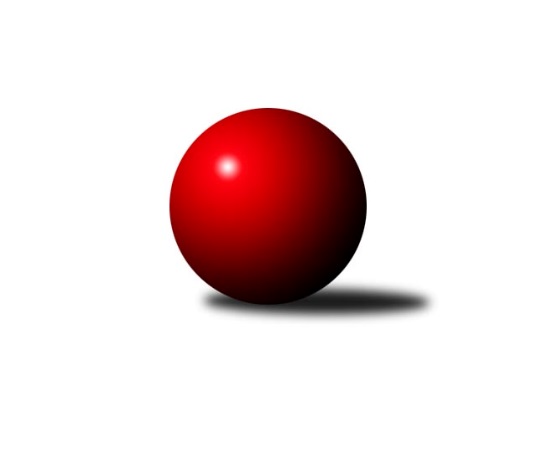 Č.11Ročník 2016/2017	3.6.2024 2. KLM B 2016/2017Statistika 11. kolaTabulka družstev:		družstvo	záp	výh	rem	proh	skore	sety	průměr	body	plné	dorážka	chyby	1.	KK Vyškov	11	8	0	3	63.0 : 25.0 	(153.0 : 111.0)	3356	16	2206	1150	16.1	2.	TJ Sokol Chvalíkovice ˝A˝	11	8	0	3	53.5 : 34.5 	(145.5 : 118.5)	3266	16	2187	1080	25.5	3.	KK Zábřeh	11	8	0	3	53.0 : 35.0 	(148.5 : 115.5)	3335	16	2212	1123	19.5	4.	TJ Centropen Dačice	11	8	0	3	50.0 : 38.0 	(131.0 : 133.0)	3348	16	2217	1131	17.6	5.	SKK Dubňany	11	7	0	4	54.5 : 33.5 	(152.5 : 111.5)	3312	14	2207	1105	22.1	6.	TJ Opava˝A˝	11	5	0	6	40.0 : 48.0 	(122.5 : 141.5)	3270	10	2190	1080	28.3	7.	TJ Slovan Kamenice n.L.	11	5	0	6	38.0 : 50.0 	(124.0 : 140.0)	3275	10	2188	1087	32.1	8.	TJ Sokol Husovice˝B˝	11	4	0	7	41.0 : 47.0 	(132.5 : 131.5)	3282	8	2200	1082	25.5	9.	TJ Sokol Vracov	11	3	1	7	36.0 : 52.0 	(124.0 : 140.0)	3265	7	2196	1069	28	10.	KK Blansko	11	3	1	7	34.0 : 54.0 	(120.0 : 144.0)	3275	7	2205	1070	30.4	11.	TJ Horní Benešov ˝A˝	11	2	2	7	34.0 : 54.0 	(112.0 : 152.0)	3226	6	2175	1052	30.7	12.	TJ Unie Hlubina ˝A˝	11	3	0	8	31.0 : 57.0 	(118.5 : 145.5)	3228	6	2173	1055	28.1Tabulka doma:		družstvo	záp	výh	rem	proh	skore	sety	průměr	body	maximum	minimum	1.	KK Vyškov	6	5	0	1	36.0 : 12.0 	(87.5 : 56.5)	3459	10	3515	3384	2.	TJ Sokol Chvalíkovice ˝A˝	6	5	0	1	32.0 : 16.0 	(84.5 : 59.5)	3336	10	3400	3265	3.	KK Zábřeh	6	5	0	1	30.0 : 18.0 	(84.5 : 59.5)	3334	10	3380	3283	4.	SKK Dubňany	5	4	0	1	30.5 : 9.5 	(73.0 : 47.0)	3311	8	3358	3261	5.	TJ Centropen Dačice	5	4	0	1	24.0 : 16.0 	(64.0 : 56.0)	3286	8	3367	3197	6.	TJ Sokol Husovice˝B˝	5	3	0	2	22.0 : 18.0 	(64.0 : 56.0)	3243	6	3305	3122	7.	TJ Opava˝A˝	5	3	0	2	22.0 : 18.0 	(61.5 : 58.5)	3318	6	3447	3208	8.	TJ Unie Hlubina ˝A˝	5	3	0	2	21.0 : 19.0 	(62.0 : 58.0)	3113	6	3187	3052	9.	TJ Slovan Kamenice n.L.	6	3	0	3	24.0 : 24.0 	(69.0 : 75.0)	3313	6	3398	3197	10.	KK Blansko	6	2	1	3	23.0 : 25.0 	(69.0 : 75.0)	3347	5	3398	3293	11.	TJ Sokol Vracov	6	2	1	3	22.0 : 26.0 	(65.5 : 78.5)	3299	5	3344	3273	12.	TJ Horní Benešov ˝A˝	5	2	0	3	18.0 : 22.0 	(54.0 : 66.0)	3317	4	3338	3292Tabulka venku:		družstvo	záp	výh	rem	proh	skore	sety	průměr	body	maximum	minimum	1.	TJ Centropen Dačice	6	4	0	2	26.0 : 22.0 	(67.0 : 77.0)	3360	8	3405	3267	2.	KK Vyškov	5	3	0	2	27.0 : 13.0 	(65.5 : 54.5)	3335	6	3565	3254	3.	KK Zábřeh	5	3	0	2	23.0 : 17.0 	(64.0 : 56.0)	3336	6	3406	3215	4.	TJ Sokol Chvalíkovice ˝A˝	5	3	0	2	21.5 : 18.5 	(61.0 : 59.0)	3252	6	3432	3127	5.	SKK Dubňany	6	3	0	3	24.0 : 24.0 	(79.5 : 64.5)	3312	6	3409	3042	6.	TJ Slovan Kamenice n.L.	5	2	0	3	14.0 : 26.0 	(55.0 : 65.0)	3267	4	3419	3119	7.	TJ Opava˝A˝	6	2	0	4	18.0 : 30.0 	(61.0 : 83.0)	3282	4	3400	3201	8.	TJ Sokol Vracov	5	1	0	4	14.0 : 26.0 	(58.5 : 61.5)	3259	2	3341	3196	9.	KK Blansko	5	1	0	4	11.0 : 29.0 	(51.0 : 69.0)	3261	2	3423	3161	10.	TJ Sokol Husovice˝B˝	6	1	0	5	19.0 : 29.0 	(68.5 : 75.5)	3290	2	3367	3205	11.	TJ Horní Benešov ˝A˝	6	0	2	4	16.0 : 32.0 	(58.0 : 86.0)	3211	2	3368	3037	12.	TJ Unie Hlubina ˝A˝	6	0	0	6	10.0 : 38.0 	(56.5 : 87.5)	3247	0	3370	3100Tabulka podzimní části:		družstvo	záp	výh	rem	proh	skore	sety	průměr	body	doma	venku	1.	KK Vyškov	11	8	0	3	63.0 : 25.0 	(153.0 : 111.0)	3356	16 	5 	0 	1 	3 	0 	2	2.	TJ Sokol Chvalíkovice ˝A˝	11	8	0	3	53.5 : 34.5 	(145.5 : 118.5)	3266	16 	5 	0 	1 	3 	0 	2	3.	KK Zábřeh	11	8	0	3	53.0 : 35.0 	(148.5 : 115.5)	3335	16 	5 	0 	1 	3 	0 	2	4.	TJ Centropen Dačice	11	8	0	3	50.0 : 38.0 	(131.0 : 133.0)	3348	16 	4 	0 	1 	4 	0 	2	5.	SKK Dubňany	11	7	0	4	54.5 : 33.5 	(152.5 : 111.5)	3312	14 	4 	0 	1 	3 	0 	3	6.	TJ Opava˝A˝	11	5	0	6	40.0 : 48.0 	(122.5 : 141.5)	3270	10 	3 	0 	2 	2 	0 	4	7.	TJ Slovan Kamenice n.L.	11	5	0	6	38.0 : 50.0 	(124.0 : 140.0)	3275	10 	3 	0 	3 	2 	0 	3	8.	TJ Sokol Husovice˝B˝	11	4	0	7	41.0 : 47.0 	(132.5 : 131.5)	3282	8 	3 	0 	2 	1 	0 	5	9.	TJ Sokol Vracov	11	3	1	7	36.0 : 52.0 	(124.0 : 140.0)	3265	7 	2 	1 	3 	1 	0 	4	10.	KK Blansko	11	3	1	7	34.0 : 54.0 	(120.0 : 144.0)	3275	7 	2 	1 	3 	1 	0 	4	11.	TJ Horní Benešov ˝A˝	11	2	2	7	34.0 : 54.0 	(112.0 : 152.0)	3226	6 	2 	0 	3 	0 	2 	4	12.	TJ Unie Hlubina ˝A˝	11	3	0	8	31.0 : 57.0 	(118.5 : 145.5)	3228	6 	3 	0 	2 	0 	0 	6Tabulka jarní části:		družstvo	záp	výh	rem	proh	skore	sety	průměr	body	doma	venku	1.	TJ Sokol Vracov	0	0	0	0	0.0 : 0.0 	(0.0 : 0.0)	0	0 	0 	0 	0 	0 	0 	0 	2.	KK Zábřeh	0	0	0	0	0.0 : 0.0 	(0.0 : 0.0)	0	0 	0 	0 	0 	0 	0 	0 	3.	SKK Dubňany	0	0	0	0	0.0 : 0.0 	(0.0 : 0.0)	0	0 	0 	0 	0 	0 	0 	0 	4.	TJ Slovan Kamenice n.L.	0	0	0	0	0.0 : 0.0 	(0.0 : 0.0)	0	0 	0 	0 	0 	0 	0 	0 	5.	TJ Sokol Husovice˝B˝	0	0	0	0	0.0 : 0.0 	(0.0 : 0.0)	0	0 	0 	0 	0 	0 	0 	0 	6.	KK Vyškov	0	0	0	0	0.0 : 0.0 	(0.0 : 0.0)	0	0 	0 	0 	0 	0 	0 	0 	7.	TJ Centropen Dačice	0	0	0	0	0.0 : 0.0 	(0.0 : 0.0)	0	0 	0 	0 	0 	0 	0 	0 	8.	TJ Unie Hlubina ˝A˝	0	0	0	0	0.0 : 0.0 	(0.0 : 0.0)	0	0 	0 	0 	0 	0 	0 	0 	9.	TJ Horní Benešov ˝A˝	0	0	0	0	0.0 : 0.0 	(0.0 : 0.0)	0	0 	0 	0 	0 	0 	0 	0 	10.	KK Blansko	0	0	0	0	0.0 : 0.0 	(0.0 : 0.0)	0	0 	0 	0 	0 	0 	0 	0 	11.	TJ Opava˝A˝	0	0	0	0	0.0 : 0.0 	(0.0 : 0.0)	0	0 	0 	0 	0 	0 	0 	0 	12.	TJ Sokol Chvalíkovice ˝A˝	0	0	0	0	0.0 : 0.0 	(0.0 : 0.0)	0	0 	0 	0 	0 	0 	0 	0 Zisk bodů pro družstvo:		jméno hráče	družstvo	body	zápasy	v %	dílčí body	sety	v %	1.	Ondřej Ševela 	SKK Dubňany  	10	/	11	(91%)	35	/	44	(80%)	2.	Jiří Staněk 	TJ Sokol Chvalíkovice ˝A˝ 	9	/	9	(100%)	29	/	36	(81%)	3.	Martin Sitta 	KK Zábřeh 	9	/	10	(90%)	31.5	/	40	(79%)	4.	Radim Čuřík 	KK Vyškov 	9	/	10	(90%)	24.5	/	40	(61%)	5.	Jakub Flek 	KK Blansko  	9	/	11	(82%)	30	/	44	(68%)	6.	Luděk Rychlovský 	KK Vyškov 	9	/	11	(82%)	28	/	44	(64%)	7.	Martin Marek 	TJ Opava˝A˝ 	8	/	9	(89%)	25.5	/	36	(71%)	8.	Tomaš Žižlavský 	TJ Sokol Husovice˝B˝ 	8	/	10	(80%)	26.5	/	40	(66%)	9.	Vladimír Konečný 	TJ Unie Hlubina ˝A˝ 	8	/	11	(73%)	30.5	/	44	(69%)	10.	Jiří Trávníček 	KK Vyškov 	8	/	11	(73%)	25	/	44	(57%)	11.	Aleš Staněk 	TJ Sokol Chvalíkovice ˝A˝ 	7	/	8	(88%)	24	/	32	(75%)	12.	Marek Ollinger 	KK Zábřeh 	7	/	10	(70%)	29.5	/	40	(74%)	13.	Eduard Varga 	KK Vyškov 	7	/	10	(70%)	28.5	/	40	(71%)	14.	Milan Kratochvíla 	SKK Dubňany  	7	/	11	(64%)	24.5	/	44	(56%)	15.	Antonín Kratochvíla 	SKK Dubňany  	7	/	11	(64%)	23	/	44	(52%)	16.	Vladislav Pečinka 	TJ Horní Benešov ˝A˝ 	7	/	11	(64%)	21	/	44	(48%)	17.	Tomáš Procházka 	KK Vyškov 	7	/	11	(64%)	20.5	/	44	(47%)	18.	Jakub Hendrych 	TJ Sokol Chvalíkovice ˝A˝ 	6	/	8	(75%)	20	/	32	(63%)	19.	Karel Novák 	TJ Centropen Dačice 	6	/	9	(67%)	22.5	/	36	(63%)	20.	Jaroslav Harca 	SKK Dubňany  	6	/	9	(67%)	21	/	36	(58%)	21.	Tomáš Kordula 	TJ Sokol Vracov 	6	/	9	(67%)	19.5	/	36	(54%)	22.	Vlastimil Skopalík 	TJ Horní Benešov ˝A˝ 	6	/	9	(67%)	18	/	36	(50%)	23.	Josef Sitta 	KK Zábřeh 	6	/	10	(60%)	23	/	40	(58%)	24.	Petr Žahourek 	TJ Centropen Dačice 	6	/	10	(60%)	23	/	40	(58%)	25.	Petr Pevný 	KK Vyškov 	6	/	10	(60%)	22	/	40	(55%)	26.	Josef Brtník 	TJ Centropen Dačice 	6	/	10	(60%)	21	/	40	(53%)	27.	Martin Procházka 	KK Blansko  	5	/	8	(63%)	21.5	/	32	(67%)	28.	David Plšek 	TJ Sokol Husovice˝B˝ 	5	/	8	(63%)	18	/	32	(56%)	29.	Tomáš Bártů 	TJ Centropen Dačice 	5	/	8	(63%)	15	/	32	(47%)	30.	Marek Dostál 	SKK Dubňany  	5	/	9	(56%)	20.5	/	36	(57%)	31.	Jiří Radil 	TJ Sokol Husovice˝B˝ 	5	/	9	(56%)	20	/	36	(56%)	32.	Milan Vaněk 	TJ Opava˝A˝ 	5	/	9	(56%)	16.5	/	36	(46%)	33.	Petr Bracek 	TJ Opava˝A˝ 	5	/	10	(50%)	25	/	40	(63%)	34.	David Hendrych 	TJ Sokol Chvalíkovice ˝A˝ 	5	/	10	(50%)	24	/	40	(60%)	35.	Pavel Kabelka 	TJ Centropen Dačice 	5	/	10	(50%)	20	/	40	(50%)	36.	Pavel Polanský st. ml.	TJ Sokol Vracov 	5	/	10	(50%)	18	/	40	(45%)	37.	Michal Zatyko 	TJ Unie Hlubina ˝A˝ 	5	/	10	(50%)	16	/	40	(40%)	38.	Jiří Flídr 	KK Zábřeh 	5	/	10	(50%)	15	/	40	(38%)	39.	Vladimír Valenta 	TJ Sokol Chvalíkovice ˝A˝ 	4.5	/	9	(50%)	16	/	36	(44%)	40.	Pavel Ježek 	TJ Slovan Kamenice n.L. 	4	/	5	(80%)	12	/	20	(60%)	41.	Pavel Košťál 	TJ Sokol Husovice˝B˝ 	4	/	6	(67%)	15	/	24	(63%)	42.	Petr Havíř 	KK Blansko  	4	/	8	(50%)	17.5	/	32	(55%)	43.	Michal Hejtmánek 	TJ Unie Hlubina ˝A˝ 	4	/	9	(44%)	22	/	36	(61%)	44.	Milan Jahn 	TJ Opava˝A˝ 	4	/	9	(44%)	19	/	36	(53%)	45.	Václav Švub 	KK Zábřeh 	4	/	9	(44%)	19	/	36	(53%)	46.	Filip Kordula 	TJ Sokol Vracov 	4	/	9	(44%)	17	/	36	(47%)	47.	Miroslav Vejtasa 	TJ Sokol Husovice˝B˝ 	4	/	9	(44%)	14	/	36	(39%)	48.	Ladislav Musil 	KK Blansko  	4	/	10	(40%)	17	/	40	(43%)	49.	Maciej Basista 	TJ Opava˝A˝ 	4	/	10	(40%)	15	/	40	(38%)	50.	Petr Rak 	TJ Horní Benešov ˝A˝ 	4	/	10	(40%)	14	/	40	(35%)	51.	Kamil Kubeša 	TJ Horní Benešov ˝A˝ 	4	/	11	(36%)	20.5	/	44	(47%)	52.	Vít Svoboda 	SKK Dubňany  	3.5	/	9	(39%)	16.5	/	36	(46%)	53.	David Dúška 	TJ Slovan Kamenice n.L. 	3	/	5	(60%)	10.5	/	20	(53%)	54.	Antonín Svozil ml.	TJ Sokol Vracov 	3	/	7	(43%)	15	/	28	(54%)	55.	Jan Machálek st.	TJ Sokol Husovice˝B˝ 	3	/	8	(38%)	14	/	32	(44%)	56.	František Svoboda 	TJ Sokol Vracov 	3	/	8	(38%)	13	/	32	(41%)	57.	Jan Tužil 	TJ Sokol Vracov 	3	/	9	(33%)	15	/	36	(42%)	58.	Martin Bilíček 	TJ Horní Benešov ˝A˝ 	3	/	9	(33%)	12	/	36	(33%)	59.	Zdeněk Švub 	KK Zábřeh 	3	/	10	(30%)	19.5	/	40	(49%)	60.	Petr Basta 	TJ Unie Hlubina ˝A˝ 	3	/	10	(30%)	13.5	/	40	(34%)	61.	Zdeněk Černý 	TJ Horní Benešov ˝A˝ 	3	/	11	(27%)	19.5	/	44	(44%)	62.	Petr Šindelář 	TJ Slovan Kamenice n.L. 	2	/	3	(67%)	7.5	/	12	(63%)	63.	Marek Hynar 	TJ Sokol Chvalíkovice ˝A˝ 	2	/	6	(33%)	12	/	24	(50%)	64.	Michal Zelený 	SKK Dubňany  	2	/	6	(33%)	12	/	24	(50%)	65.	Petr Brablec 	TJ Unie Hlubina ˝A˝ 	2	/	8	(25%)	10.5	/	32	(33%)	66.	František Oliva 	TJ Unie Hlubina ˝A˝ 	2	/	9	(22%)	11.5	/	36	(32%)	67.	Roman Flek 	KK Blansko  	2	/	9	(22%)	10.5	/	36	(29%)	68.	Petr Wolf 	TJ Opava˝A˝ 	1	/	1	(100%)	3	/	4	(75%)	69.	Petr Vojtíšek 	TJ Centropen Dačice 	1	/	1	(100%)	2	/	4	(50%)	70.	Daniel Kovář 	TJ Centropen Dačice 	1	/	2	(50%)	5	/	8	(63%)	71.	Kamil Bednář 	KK Vyškov 	1	/	2	(50%)	3.5	/	8	(44%)	72.	Jakub Ouhel 	TJ Slovan Kamenice n.L. 	1	/	4	(25%)	10	/	16	(63%)	73.	Petr Polanský 	TJ Sokol Vracov 	1	/	5	(20%)	7	/	20	(35%)	74.	Jakub Hnát 	TJ Sokol Husovice˝B˝ 	1	/	5	(20%)	7	/	20	(35%)	75.	Jan Večerka 	KK Blansko  	1	/	6	(17%)	11	/	24	(46%)	76.	Tomáš Rechtoris 	TJ Unie Hlubina ˝A˝ 	1	/	6	(17%)	8.5	/	24	(35%)	77.	Karel Kolařík 	KK Blansko  	1	/	7	(14%)	8.5	/	28	(30%)	78.	Michal Blažek 	TJ Opava˝A˝ 	1	/	10	(10%)	8	/	40	(20%)	79.	Tomáš Valíček 	TJ Opava˝A˝ 	0	/	1	(0%)	2	/	4	(50%)	80.	Lukáš Štibich 	TJ Centropen Dačice 	0	/	1	(0%)	2	/	4	(50%)	81.	Pavel Marek 	TJ Unie Hlubina ˝A˝ 	0	/	1	(0%)	2	/	4	(50%)	82.	Luděk Zeman 	TJ Horní Benešov ˝A˝ 	0	/	1	(0%)	1.5	/	4	(38%)	83.	Michal Klich 	TJ Horní Benešov ˝A˝ 	0	/	1	(0%)	1.5	/	4	(38%)	84.	Jiří Šindelář 	TJ Slovan Kamenice n.L. 	0	/	1	(0%)	1	/	4	(25%)	85.	Josef Matušek 	TJ Opava˝A˝ 	0	/	1	(0%)	1	/	4	(25%)	86.	Jiří Zapletal 	KK Blansko  	0	/	1	(0%)	1	/	4	(25%)	87.	Lukáš Prkna 	TJ Centropen Dačice 	0	/	1	(0%)	1	/	4	(25%)	88.	Zdeněk Pospíchal 	TJ Centropen Dačice 	0	/	2	(0%)	2	/	8	(25%)	89.	Karel Dúška 	TJ Slovan Kamenice n.L. 	0	/	4	(0%)	7	/	16	(44%)	90.	Jiří Malínek 	TJ Centropen Dačice 	0	/	4	(0%)	2	/	16	(13%)	91.	Milan Podhradský 	TJ Slovan Kamenice n.L. 	0	/	5	(0%)	5	/	20	(25%)	92.	Vladimír Kostka 	TJ Sokol Chvalíkovice ˝A˝ 	0	/	5	(0%)	4.5	/	20	(23%)Průměry na kuželnách:		kuželna	průměr	plné	dorážka	chyby	výkon na hráče	1.	KK Vyškov, 1-4	3396	2247	1149	21.8	(566.1)	2.	KK Blansko, 1-6	3341	2228	1113	27.7	(556.9)	3.	 Horní Benešov, 1-4	3340	2234	1105	29.4	(556.7)	4.	TJ Sokol Vracov, 1-6	3315	2216	1099	26.4	(552.6)	5.	TJ Opava, 1-4	3315	2219	1096	26.1	(552.6)	6.	KK Zábřeh, 1-4	3297	2167	1130	20.1	(549.6)	7.	TJ Centropen Dačice, 1-4	3277	2183	1094	18.9	(546.2)	8.	Dubňany, 1-4	3259	2172	1087	22.2	(543.3)	9.	TJ Sokol Husovice, 1-4	3234	2175	1059	28.5	(539.0)	10.	TJ VOKD Poruba, 1-4	3113	2104	1008	30.1	(518.9)Nejlepší výkony na kuželnách:KK Vyškov, 1-4KK Vyškov	3515	3. kolo	Jiří Trávníček 	KK Vyškov	623	3. koloKK Vyškov	3501	10. kolo	Petr Pevný 	KK Vyškov	610	10. koloKK Vyškov	3479	5. kolo	Luděk Rychlovský 	KK Vyškov	606	7. koloKK Vyškov	3449	1. kolo	Petr Pevný 	KK Vyškov	606	5. koloKK Vyškov	3428	7. kolo	David Dúška 	TJ Slovan Kamenice n.L.	605	8. koloTJ Slovan Kamenice n.L.	3419	8. kolo	Petr Šindelář 	TJ Slovan Kamenice n.L.	604	8. koloKK Vyškov	3384	8. kolo	Petr Pevný 	KK Vyškov	603	3. koloTJ Unie Hlubina ˝A˝	3370	3. kolo	Petr Pevný 	KK Vyškov	601	1. koloTJ Horní Benešov ˝A˝	3368	10. kolo	František Oliva 	TJ Unie Hlubina ˝A˝	595	3. koloSKK Dubňany 	3349	1. kolo	Zdeněk Černý 	TJ Horní Benešov ˝A˝	594	10. koloKK Blansko, 1-6TJ Slovan Kamenice n.L.	3416	6. kolo	Martin Procházka 	KK Blansko 	665	1. koloSKK Dubňany 	3401	10. kolo	Jakub Flek 	KK Blansko 	630	4. koloKK Blansko 	3398	4. kolo	Milan Kratochvíla 	SKK Dubňany 	619	10. koloKK Blansko 	3375	10. kolo	Jakub Flek 	KK Blansko 	605	10. koloKK Blansko 	3365	1. kolo	Jakub Flek 	KK Blansko 	603	8. koloTJ Opava˝A˝	3354	3. kolo	Jakub Flek 	KK Blansko 	602	6. koloKK Blansko 	3348	6. kolo	Roman Flek 	KK Blansko 	595	4. koloKK Zábřeh	3305	4. kolo	Pavel Ježek 	TJ Slovan Kamenice n.L.	592	6. koloKK Blansko 	3302	8. kolo	Jakub Ouhel 	TJ Slovan Kamenice n.L.	591	6. koloKK Blansko 	3293	3. kolo	Petr Bracek 	TJ Opava˝A˝	589	3. kolo Horní Benešov, 1-4TJ Sokol Chvalíkovice ˝A˝	3432	7. kolo	Karel Novák 	TJ Centropen Dačice	619	3. koloKK Zábřeh	3406	9. kolo	Tomaš Žižlavský 	TJ Sokol Husovice˝B˝	608	5. koloTJ Centropen Dačice	3405	3. kolo	Jakub Hendrych 	TJ Sokol Chvalíkovice ˝A˝	607	7. koloTJ Horní Benešov ˝A˝	3338	11. kolo	Kamil Kubeša 	TJ Horní Benešov ˝A˝	603	5. koloTJ Horní Benešov ˝A˝	3333	9. kolo	Jiří Staněk 	TJ Sokol Chvalíkovice ˝A˝	597	7. koloTJ Horní Benešov ˝A˝	3318	5. kolo	Petr Šindelář 	TJ Slovan Kamenice n.L.	594	11. koloTJ Sokol Husovice˝B˝	3313	5. kolo	Aleš Staněk 	TJ Sokol Chvalíkovice ˝A˝	594	7. koloTJ Horní Benešov ˝A˝	3306	7. kolo	Kamil Kubeša 	TJ Horní Benešov ˝A˝	591	11. koloTJ Horní Benešov ˝A˝	3292	3. kolo	Petr Žahourek 	TJ Centropen Dačice	589	3. koloTJ Slovan Kamenice n.L.	3258	11. kolo	Martin Sitta 	KK Zábřeh	589	9. koloTJ Sokol Vracov, 1-6KK Blansko 	3423	7. kolo	Tomáš Procházka 	KK Vyškov	621	9. koloSKK Dubňany 	3409	3. kolo	Ondřej Ševela 	SKK Dubňany 	619	3. koloTJ Sokol Vracov	3344	7. kolo	Martin Procházka 	KK Blansko 	618	7. koloTJ Sokol Vracov	3326	11. kolo	Pavel Polanský st. ml.	TJ Sokol Vracov	616	9. koloKK Vyškov	3324	9. kolo	Jakub Flek 	KK Blansko 	616	7. koloTJ Sokol Vracov	3297	3. kolo	Marek Dostál 	SKK Dubňany 	589	3. koloTJ Horní Benešov ˝A˝	3286	1. kolo	Tomáš Kordula 	TJ Sokol Vracov	589	7. koloTJ Sokol Vracov	3280	5. kolo	Maciej Basista 	TJ Opava˝A˝	587	11. koloTJ Unie Hlubina ˝A˝	3278	5. kolo	Jan Tužil 	TJ Sokol Vracov	585	3. koloTJ Opava˝A˝	3274	11. kolo	Antonín Svozil ml.	TJ Sokol Vracov	584	7. koloTJ Opava, 1-4TJ Opava˝A˝	3447	4. kolo	Jiří Staněk 	TJ Sokol Chvalíkovice ˝A˝	610	8. koloTJ Sokol Chvalíkovice ˝A˝	3400	8. kolo	Jaroslav Harca 	SKK Dubňany 	608	6. koloTJ Opava˝A˝	3400	1. kolo	Vladimír Valenta 	TJ Sokol Chvalíkovice ˝A˝	608	8. koloSKK Dubňany 	3398	6. kolo	Petr Bracek 	TJ Opava˝A˝	606	1. koloTJ Centropen Dačice	3393	4. kolo	David Hendrych 	TJ Sokol Chvalíkovice ˝A˝	605	4. koloTJ Sokol Husovice˝B˝	3367	8. kolo	Milan Kratochvíla 	SKK Dubňany 	604	6. koloTJ Sokol Chvalíkovice ˝A˝	3358	1. kolo	Vladimír Konečný 	TJ Unie Hlubina ˝A˝	602	10. koloTJ Opava˝A˝	3355	2. kolo	Marek Hynar 	TJ Sokol Chvalíkovice ˝A˝	598	6. koloTJ Sokol Chvalíkovice ˝A˝	3335	10. kolo	Petr Bracek 	TJ Opava˝A˝	596	4. koloTJ Sokol Chvalíkovice ˝A˝	3331	2. kolo	Petr Pevný 	KK Vyškov	595	4. koloKK Zábřeh, 1-4KK Zábřeh	3380	8. kolo	Josef Sitta 	KK Zábřeh	597	3. koloTJ Centropen Dačice	3344	10. kolo	Martin Sitta 	KK Zábřeh	597	8. koloKK Zábřeh	3342	5. kolo	Martin Sitta 	KK Zábřeh	594	6. koloKK Zábřeh	3339	6. kolo	Martin Sitta 	KK Zábřeh	590	1. koloKK Zábřeh	3333	10. kolo	Zdeněk Švub 	KK Zábřeh	589	5. koloKK Zábřeh	3325	1. kolo	Martin Marek 	TJ Opava˝A˝	589	5. koloTJ Sokol Vracov	3305	8. kolo	Martin Sitta 	KK Zábřeh	588	10. koloTJ Sokol Husovice˝B˝	3285	1. kolo	Josef Sitta 	KK Zábřeh	586	8. koloKK Zábřeh	3283	3. kolo	Jan Tužil 	TJ Sokol Vracov	585	8. koloKK Vyškov	3259	6. kolo	Pavel Kabelka 	TJ Centropen Dačice	584	10. koloTJ Centropen Dačice, 1-4KK Vyškov	3565	11. kolo	Jiří Trávníček 	KK Vyškov	611	11. koloTJ Centropen Dačice	3367	7. kolo	Tomáš Procházka 	KK Vyškov	609	11. koloTJ Centropen Dačice	3339	2. kolo	Karel Novák 	TJ Centropen Dačice	609	7. koloTJ Centropen Dačice	3303	5. kolo	Kamil Bednář 	KK Vyškov	600	11. koloSKK Dubňany 	3272	5. kolo	Eduard Varga 	KK Vyškov	592	11. koloTJ Centropen Dačice	3222	9. kolo	Pavel Kabelka 	TJ Centropen Dačice	587	2. koloTJ Sokol Vracov	3212	2. kolo	Filip Kordula 	TJ Sokol Vracov	587	2. koloTJ Centropen Dačice	3197	11. kolo	Luděk Rychlovský 	KK Vyškov	586	11. koloKK Blansko 	3195	9. kolo	Petr Žahourek 	TJ Centropen Dačice	584	2. koloTJ Unie Hlubina ˝A˝	3100	7. kolo	Josef Brtník 	TJ Centropen Dačice	582	7. koloDubňany, 1-4KK Zábřeh	3380	11. kolo	Ondřej Ševela 	SKK Dubňany 	663	11. koloSKK Dubňany 	3358	7. kolo	Martin Sitta 	KK Zábřeh	627	11. koloSKK Dubňany 	3341	2. kolo	Marek Ollinger 	KK Zábřeh	606	11. koloSKK Dubňany 	3302	4. kolo	Ondřej Ševela 	SKK Dubňany 	603	7. koloSKK Dubňany 	3294	9. kolo	Ondřej Ševela 	SKK Dubňany 	596	4. koloSKK Dubňany 	3261	11. kolo	Ondřej Ševela 	SKK Dubňany 	592	2. koloTJ Sokol Chvalíkovice ˝A˝	3241	9. kolo	Marek Dostál 	SKK Dubňany 	590	2. koloTJ Sokol Husovice˝B˝	3205	7. kolo	Ondřej Ševela 	SKK Dubňany 	584	9. koloTJ Slovan Kamenice n.L.	3125	2. kolo	Jakub Ouhel 	TJ Slovan Kamenice n.L.	578	2. koloTJ Horní Benešov ˝A˝	3091	4. kolo	Miroslav Vejtasa 	TJ Sokol Husovice˝B˝	568	7. koloTJ Sokol Husovice, 1-4TJ Centropen Dačice	3354	6. kolo	Josef Brtník 	TJ Centropen Dačice	582	6. koloTJ Sokol Husovice˝B˝	3305	6. kolo	Miroslav Vejtasa 	TJ Sokol Husovice˝B˝	581	2. koloTJ Sokol Husovice˝B˝	3286	11. kolo	Tomaš Žižlavský 	TJ Sokol Husovice˝B˝	581	6. koloTJ Sokol Husovice˝B˝	3273	9. kolo	Petr Havíř 	KK Blansko 	580	11. koloKK Vyškov	3254	2. kolo	Karel Novák 	TJ Centropen Dačice	578	6. koloTJ Sokol Husovice˝B˝	3230	4. kolo	Pavel Kabelka 	TJ Centropen Dačice	577	6. koloTJ Sokol Vracov	3196	4. kolo	Jan Machálek st.	TJ Sokol Husovice˝B˝	575	11. koloKK Blansko 	3161	11. kolo	Jiří Radil 	TJ Sokol Husovice˝B˝	575	9. koloTJ Unie Hlubina ˝A˝	3160	9. kolo	Jiří Radil 	TJ Sokol Husovice˝B˝	573	11. koloTJ Sokol Husovice˝B˝	3122	2. kolo	Martin Procházka 	KK Blansko 	572	11. koloTJ VOKD Poruba, 1-4KK Zábřeh	3215	2. kolo	Martin Sitta 	KK Zábřeh	584	2. koloTJ Unie Hlubina ˝A˝	3187	4. kolo	Vladimír Konečný 	TJ Unie Hlubina ˝A˝	575	2. koloTJ Unie Hlubina ˝A˝	3157	2. kolo	Josef Sitta 	KK Zábřeh	566	2. koloTJ Sokol Chvalíkovice ˝A˝	3154	11. kolo	Jiří Staněk 	TJ Sokol Chvalíkovice ˝A˝	565	11. koloTJ Slovan Kamenice n.L.	3119	4. kolo	Michal Hejtmánek 	TJ Unie Hlubina ˝A˝	564	6. koloTJ Unie Hlubina ˝A˝	3116	6. kolo	Ondřej Ševela 	SKK Dubňany 	560	8. koloTJ Unie Hlubina ˝A˝	3054	11. kolo	Aleš Staněk 	TJ Sokol Chvalíkovice ˝A˝	558	11. koloTJ Unie Hlubina ˝A˝	3052	8. kolo	Michal Hejtmánek 	TJ Unie Hlubina ˝A˝	557	4. koloSKK Dubňany 	3042	8. kolo	Vladislav Pečinka 	TJ Horní Benešov ˝A˝	553	6. koloTJ Horní Benešov ˝A˝	3037	6. kolo	Vladimír Konečný 	TJ Unie Hlubina ˝A˝	550	6. koloČetnost výsledků:	8.0 : 0.0	4x	7.0 : 1.0	5x	6.0 : 2.0	17x	5.5 : 2.5	1x	5.0 : 3.0	11x	4.0 : 4.0	2x	3.0 : 5.0	8x	2.0 : 6.0	9x	1.0 : 7.0	1x	0.0 : 8.0	2x